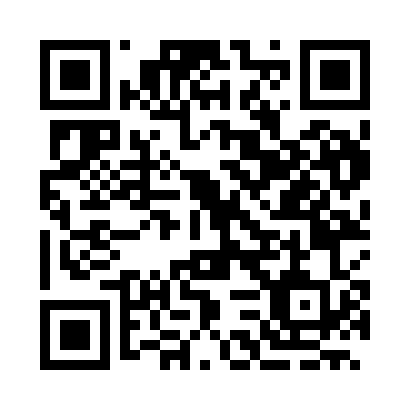 Prayer times for Kayryaka, BulgariaWed 1 May 2024 - Fri 31 May 2024High Latitude Method: Angle Based RulePrayer Calculation Method: Muslim World LeagueAsar Calculation Method: HanafiPrayer times provided by https://www.salahtimes.comDateDayFajrSunriseDhuhrAsrMaghribIsha1Wed4:296:191:216:198:2410:072Thu4:276:171:216:198:2610:093Fri4:256:161:216:208:2710:114Sat4:236:151:216:218:2810:125Sun4:216:131:216:218:2910:146Mon4:196:121:216:228:3010:167Tue4:176:111:216:238:3110:178Wed4:156:101:216:238:3210:199Thu4:146:081:216:248:3310:2110Fri4:126:071:216:258:3410:2211Sat4:106:061:216:258:3510:2412Sun4:086:051:206:268:3610:2613Mon4:076:041:206:268:3810:2714Tue4:056:031:206:278:3910:2915Wed4:036:021:216:288:4010:3116Thu4:016:011:216:288:4110:3217Fri4:006:001:216:298:4210:3418Sat3:585:591:216:298:4310:3519Sun3:575:581:216:308:4410:3720Mon3:555:571:216:318:4510:3921Tue3:545:561:216:318:4610:4022Wed3:525:561:216:328:4710:4223Thu3:515:551:216:328:4810:4324Fri3:495:541:216:338:4810:4525Sat3:485:531:216:338:4910:4626Sun3:475:531:216:348:5010:4827Mon3:455:521:216:348:5110:4928Tue3:445:511:216:358:5210:5029Wed3:435:511:226:358:5310:5230Thu3:425:501:226:368:5410:5331Fri3:415:501:226:368:5410:54